MARDI 02 Aout 2022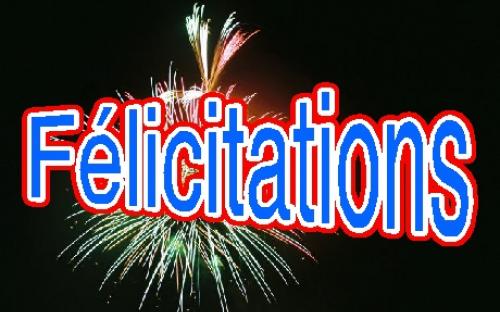        Le bureau de la Ligue de Football de Béjaia, présidé par M.Idir  AMGHAR, adresse ses chaleureuses félicitations aux clubs qui ont décroché leur billet pour l’accession au titre de la saison sportive 2021-2022. Il s’agit du FE Tazmalt, du CRB S.E.Tenine en « Régionale 2 » et du SRB Tazmat, de l’US Beni Mansour en « Honneur ».
      Ces clubs, qui ont affiché des ambitions réelles et une volonté tenace de passer à un palier supérieur, ont fait preuve d’une grande régularité et ont atteint leurs objectifs aux prix de gros sacrifices consentis durant toute la saison.     Il félicite, par la même occasion tous les clubs champions de leurs groupes respectifs en catégories de jeunes :Groupe 1 : CRB S.E.Tenine en U15 et U19 – CRB Aokas en U17.Groupe 2 : OC Akfadou en U15 – JSB Amizour en U17 et U19.Groupe 2 : FE Tazmalt en U15 – SRB Tazmalt en U17 – CRB Ait R’Zine en U19.Groupe A : BC El Kseur en U15 et U17.Groupe B : JSC Aokas en U15 – AS S.E.Tenine en U17Groupe C : Bejaia FC en U15 – JSA Amizour en U17Groupe D : ES Beni Maouche en U15 et U17.Direction  de l’administration et des financesSituation des amendes impayéesSAISON 2021/2022Division : HONNEURDivision : PRE-HONNEURDivision : JEUNES CATEGORIESSECRETARIAT GENERALCOMMISSION JURIDICTIONNELLE DE DISCIPLINEReliquat des sanctions à purgerSaison 2021 / 2022Catégorie :   SENIORCatégorie :   U 19COMMISSION ORGANISATION DES COMPETITIONSSituation de fin de saisonI- Championnats 2021 – 2022 :II- Accession :III- Rétrogradation :LIGUE DE FOOTBALL DE LA WILAYA DE BEJAIADIRECTION DE L’ORGANISATION DES COMPETITIONSDIVISION HONNEURCLASSEMENT  FINALSAISON 2021/2022LIGUE DE FOOTBALL DE LA WILAYA DE BEJAIADIRECTION DE L’ORGANISATION DES COMPETITIONSDIVISION PRE-HONNEURCLASSEMENT  FINALSAISON 2021/2022DIRECTION DE L’ORGANISATION DES COMPETITIONSClassement du championnat de jeunes JEUNES GROUPE « 1 » CATEGORIE « U-15 »CLASSEMENT FINAL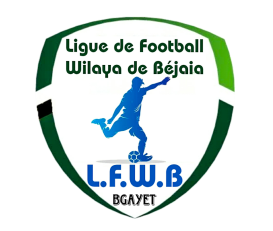 ------------------------------------------JEUNES GROUPE « 1 » CATEGORIE « U-17 »CLASSEMENT FINAL------------------------------------------JEUNES GROUPE « 1 » CATEGORIE « U-19 »CLASSEMENT FINAL------------------------------------------DIRECTION DE L’ORGANISATION DES COMPETITIONSClassement du championnat de jeunes JEUNES GROUPE « 2 » CATEGORIE « U-15 »CLASSEMENT FINAL ------------------------------------------JEUNES GROUPE « 2 » CATEGORIE « U-17 »CLASSEMENT FINAL ------------------------------------------JEUNES GROUPE « 2 » CATEGORIE « U-19 »CLASSEMENT FINAL------------------------------------------DIRECTION DE L’ORGANISATION DES COMPETITIONSClassement du championnat de jeunes JEUNES GROUPE « 3 » CATEGORIE « U-15 »CLASSEMENT FINAL ------------------------------------------JEUNES GROUPE « 3 » CATEGORIE « U-17 »CLASSEMENT FINAL ------------------------------------------JEUNES GROUPE « 3 » CATEGORIE « U-19 »CLASSEMENT FINAL------------------------------------------DIRECTION DE L’ORGANISATION DES COMPETITIONSClassement du championnat de jeunesJEUNES GROUPE « A » CATEGORIE « U-15 »CLASSEMENT FINAL ------------------------------------------JEUNES GROUPE « A » CATEGORIE « U-17 »CLASSEMENT FINAL------------------------------------------DIRECTION DE L’ORGANISATION DES COMPETITIONSClassement du championnat de jeunesJEUNES GROUPE « B » CATEGORIE « U-15 »CLASSEMENT FINAL------------------------------------------JEUNES GROUPE « B » CATEGORIE « U-17 »CLASSEMENT FINAL ------------------------------------------DIRECTION DE L’ORGANISATION DES COMPETITIONSClassement du championnat de jeunesJEUNES GROUPE « C » CATEGORIE « U-15 »CLASSEMENT FINAL------------------------------------------JEUNES GROUPE « C » CATEGORIE « U-17 »CLASSEMENT FINAL ------------------------------------------DIRECTION DE L’ORGANISATION DES COMPETITIONSClassement du championnat de jeunesJEUNES GROUPE « D » CATEGORIE « U-15 »CLASSEMENT FINAL------------------------------------------JEUNES GROUPE « D » CATEGORIE « U-17 »CLASSEMENT FINAL ------------------------------------------N°Clubs   DOCCJDTOTAL1JS MELBOU/10 000.0010 000.002CRB AIT R’ZINE/6 000.006 000.003NC BEJAIA/2 500.002 500.004JS IGHIL-OUAZZOUG/21 000.0021 000.005AS OUED GHIR5 000,008 000.0013 000.006AS TAASSAST/42 000.0042 000.007O M’CISNA/1 500.001 500.008ARB BARBACHA50 000,00/50 000.009CS P.CIVILE/1 000.001 000.00N°Clubs   DOCCJDTOTAL1JS BEJAIA/6 500.006 500.002JS CHEMINI/6 000,006 000.003ES TIZI WER/17 000.0017 000.004CSA TIZI TIFRA/11 000,0011 000.00N°Clubs   DOCCJDTOTAL1FC BEJAIA5 000,00/5 000.002NRB SEMAOUN90 000,00/90 000.003ASTI DARGUINA10 000,00/10 000.004GC BEJAIA5 000,001 500.006 500.00Nom  et  prénomClubRencontreDateSanctionReste à purgerBENCHIKH HaceneIRBBHJSB / IRBBH22-02-20221 AN F.21-02-2023TOUATI SofianeJSBAJSBA / FET11-03-20222 ANS F.09-03-2024HADDADOU NadirJSCESTW / JSC18-03-202208 MF1 MFSAADANE AnouarJSMJSM / JSIO02-04-20221 AN F.01-04-2023GHILAS MohamedASTCRBAR / AST06-05-20222 ANS F.04-05-2024CHOULLIT SofianeASTCRBAR / AST06-05-20222 ANS F.04-05-2024Nom  et  prénomClub Rencontre Date Sanction Reste à purgerBOUDJEMAA WalidCRBARIRBBH / CRBAR26/02/20226 MOIS F.25-08-2022SAID HADDAD MohandCRBARCRBAR / OST18/02/20221 AN F.17-02-2023BOUZERAR AbdelghaniOSTOST / RCIA18/02/20221 AN F.17-02-2023DIVISIONSDIVISIONSDIVISIONSCLUBS  CHAMPIONSHONNEURHONNEURSENIORSFE TAZMALTP/HONNEURP/HONNEURSENIORSSRB TAZMALTGROUPE 1U 15U 15CRB S.E.TENINEGROUPE 1U 17U 17CRB AOKASGROUPE 1U 19U 19CRB S.E.TENINEGROUPE 2U 15U 15OC AKFADOUGROUPE 2U 17U 17JSB AMIZOURGROUPE 2U 19U 19JSB AMIZOURGROUPE 3U 15U 15FE TAZMALT GROUPE 3U 17U 17SRB TAZMALTGROUPE 3U 19U 19CRB AIT R’ZINEGROUPE AU 15U 15BC EL KSEURGROUPE AU 17U 17BC EL KSEURGROUPE BU 15U 15JSC AOKASGROUPE BU 17U 17AS S.E.TENINE GROUPE CU 15U 15BEJAIA FCGROUPE CU 17U 17JSA AMIZOURGROUPE DU 15U 15ES BENI MAOUCHEGROUPE DU 17U 17ES BENI MAOUCHEDIVISIONSCLUBSREGIONALE  IIFE TAZMALTCRB S.E.TENINEHONNEURSRB TAZMALTUS BENI MANSOURDIVISIONCLUBPRE-HONNEURCS P. CIVILECLAS.CLUBSPTSJGNPBPBCDIF.Obs.01FE TAZMALT72262303009010+8002CRB S. EL TENINE67262104017211+6103JS MELBOU44261305083028+0204JSB AMIZOUR43261304094127+1405CRB AOKAS38261105103629+0706ARB BARBACHA35260908092231-0907O M’CISNA34261004123934+05--JS I. OUAZZOUG34260907103032-0209AS OUED GHIR30261103123141-10 - 0610CRB AIT RZINE27260609111940-21--NC BEJAIA27260803152346-2312RC IGHIL ALI25260704151836-1813AS TAASSAST24260606142650-2414CS P.CIVILE05260005211779-62CLAS.CLUBSPTSJGNPBPBCDIF.Obs.01SRB TAZMALT49181601016410+5402US BENI MANSOUR42181303024411+3303CR MELLALA36181103043322+1104OS TAZMALT31181001072619+0705OC AKFADOU23180702092633-07--ES TIZI WER23180702091731-1407CSA TIZI TIFRA19180601112540-1508IRB BOUHAMZA15180403112140-1909JS CHEMINI14180305102232-1010JS BEJAIA04180201151555-40 - 03Classement Catégorie U15 – GROUPE « 01 »Classement Catégorie U15 – GROUPE « 01 »Classement Catégorie U15 – GROUPE « 01 »Classement Catégorie U15 – GROUPE « 01 »Classement Catégorie U15 – GROUPE « 01 »Classement Catégorie U15 – GROUPE « 01 »Classement Catégorie U15 – GROUPE « 01 »Classement Catégorie U15 – GROUPE « 01 »Classement Catégorie U15 – GROUPE « 01 »Classement Catégorie U15 – GROUPE « 01 »Classement EquipesClassement EquipesPtsVNDBPBCDiffMJ1  CRB S.E.Tenine481600008618+68162CS P. Civile351102036321+42163CRB Aokas311001053725+12164JS I. Ouazoug290902053839-01165JS Melbou210603073328+0516 6JS Béjaia170405072260-38167ES Tizi Wer120400123056-26168AS Taassast080202121438-24169NC Béjaia070201132663-3716Classement Catégorie U17 – GROUPE « 01 »Classement Catégorie U17 – GROUPE « 01 »Classement Catégorie U17 – GROUPE « 01 »Classement Catégorie U17 – GROUPE « 01 »Classement Catégorie U17 – GROUPE « 01 »Classement Catégorie U17 – GROUPE « 01 »Classement Catégorie U17 – GROUPE « 01 »Classement Catégorie U17 – GROUPE « 01 »Classement Catégorie U17 – GROUPE « 01 »Classement Catégorie U17 – GROUPE « 01 »Classement EquipesClassement EquipesPtsVNDBPBCDiffMJ1CRB Aokas381105006816+52162JS Melbou371104016224+38163NC Béjaia280804044833+1516--  CRB S.E.Tenine280804043727+10165AS Taassast230702072527-02166JS I. Ouazoug210700092644-18167ES Tizi Wer170502092835-07168JS Béjaia120303102340-17169CS P. Civile000000161076-6616Classement Catégorie U19– GROUPE « 01 »Classement Catégorie U19– GROUPE « 01 »Classement Catégorie U19– GROUPE « 01 »Classement Catégorie U19– GROUPE « 01 »Classement Catégorie U19– GROUPE « 01 »Classement Catégorie U19– GROUPE « 01 »Classement Catégorie U19– GROUPE « 01 »Classement Catégorie U19– GROUPE « 01 »Classement Catégorie U19– GROUPE « 01 »Classement Catégorie U19– GROUPE « 01 »Classement EquipesClassement EquipesPtsVNDBPBCDiffMJ1  CRB S.E.Tenine391300034116+25162JS Melbou381202024116+25163AS Taassast300903044823+25164CRB Aokas280901063917+22165NC Béjaia250801074123+18166ES Tizi Wer200602083135-04167JS I. Ouazoug160404081740-23168JS Béjaia080202121746-29169CS P. Civile030100152087-6716Classement Final - Catégorie U15 – GROUPE « 02 »Classement Final - Catégorie U15 – GROUPE « 02 »Classement Final - Catégorie U15 – GROUPE « 02 »Classement Final - Catégorie U15 – GROUPE « 02 »Classement Final - Catégorie U15 – GROUPE « 02 »Classement Final - Catégorie U15 – GROUPE « 02 »Classement Final - Catégorie U15 – GROUPE « 02 »Classement Final - Catégorie U15 – GROUPE « 02 »Classement Final - Catégorie U15 – GROUPE « 02 »Classement Final - Catégorie U15 – GROUPE « 02 »Classement EquipesClassement EquipesPtsVNDBPBCDiffMJ1OC Akfadou341004005613+43142JS Chemini290902035724+33143O M’Cisna290902034830+18144AS Oued Ghir230702054026+14145CR Mellala170502073048-18146ARB Barbacha150403072534-09147JSB Amizour130401092637-11148CSA Tizi Tifra010001131695-7914Classement Final - Catégorie U17 – GROUPE « 02 »Classement Final - Catégorie U17 – GROUPE « 02 »Classement Final - Catégorie U17 – GROUPE « 02 »Classement Final - Catégorie U17 – GROUPE « 02 »Classement Final - Catégorie U17 – GROUPE « 02 »Classement Final - Catégorie U17 – GROUPE « 02 »Classement Final - Catégorie U17 – GROUPE « 02 »Classement Final - Catégorie U17 – GROUPE « 02 »Classement Final - Catégorie U17 – GROUPE « 02 »Classement Final - Catégorie U17 – GROUPE « 02 »Classement EquipesClassement EquipesPtsVNDBPBCDiffMJ1JSB Amizour401301009409+85142OC Akfadou310904014014+26143O M’Cisna22070106333300144CSA Tizi Tifra240703043035-05145CR Mellala090106060827-19136JS Chemini080105081443-29147ARB Barbacha080105072048-28138AS Oued Ghir070007070738-3214Classement Final - Catégorie U19 – GROUPE « 02 »Classement Final - Catégorie U19 – GROUPE « 02 »Classement Final - Catégorie U19 – GROUPE « 02 »Classement Final - Catégorie U19 – GROUPE « 02 »Classement Final - Catégorie U19 – GROUPE « 02 »Classement Final - Catégorie U19 – GROUPE « 02 »Classement Final - Catégorie U19 – GROUPE « 02 »Classement Final - Catégorie U19 – GROUPE « 02 »Classement Final - Catégorie U19 – GROUPE « 02 »Classement Final - Catégorie U19 – GROUPE « 02 »Classement Final - Catégorie U19 – GROUPE « 02 »Classement EquipesClassement EquipesPtsVNDBPBCDiffMJObs.1JSB Amizour361103003904+35142OC Akfadou300806004210 +32143JS Chemini250704033312+21144CR Mellala240703044020+20145O M’Cisna15030605272700146CSA Tizi Tifra130401092534-09147AS Oued Ghir080202102055-35148ARB Barbacha01 0101121372-5914- 03Classement Catégorie U15 – GROUPE « 03 »Classement Catégorie U15 – GROUPE « 03 »Classement Catégorie U15 – GROUPE « 03 »Classement Catégorie U15 – GROUPE « 03 »Classement Catégorie U15 – GROUPE « 03 »Classement Catégorie U15 – GROUPE « 03 »Classement Catégorie U15 – GROUPE « 03 »Classement Catégorie U15 – GROUPE « 03 »Classement Catégorie U15 – GROUPE « 03 »Classement Catégorie U15 – GROUPE « 03 »Classement EquipesClassement EquipesPtsVNDBPBCDiffMJ1FE Tazmalt361200027410+62142SRB Tazmalt311001034316+28143OS Tazmalt250801053521+13144IRB Bouhamza210603052217+04145US Beni Mansour190601072025-07146RC Ighil Ali160501082320+03147CRB Ait R’Zine120400102045-25148CS Boudjellil040101120683-7714Classement Catégorie U17 – GROUPE « 03 »Classement Catégorie U17 – GROUPE « 03 »Classement Catégorie U17 – GROUPE « 03 »Classement Catégorie U17 – GROUPE « 03 »Classement Catégorie U17 – GROUPE « 03 »Classement Catégorie U17 – GROUPE « 03 »Classement Catégorie U17 – GROUPE « 03 »Classement Catégorie U17 – GROUPE « 03 »Classement Catégorie U17 – GROUPE « 03 »Classement Catégorie U17 – GROUPE « 03 »Classement EquipesClassement EquipesPtsVNDBPBCDiffMJ1SRB Tazmalt361103004609+37142US Beni Mansour310904013517+18143FE Tazmalt260705022813+15144IRB Bouhamza210603042118+03145CRB Ait R’Zine150403071625-09146RC Ighil Ali140402081429-15147OS Tazmalt11030209  1120-09148CS Boudjellil030100130643-3714Classement Catégorie U19 – GROUPE « 03 »Classement Catégorie U19 – GROUPE « 03 »Classement Catégorie U19 – GROUPE « 03 »Classement Catégorie U19 – GROUPE « 03 »Classement Catégorie U19 – GROUPE « 03 »Classement Catégorie U19 – GROUPE « 03 »Classement Catégorie U19 – GROUPE « 03 »Classement Catégorie U19 – GROUPE « 03 »Classement Catégorie U19 – GROUPE « 03 »Classement Catégorie U19 – GROUPE « 03 »Classement EquipesClassement EquipesPtsVNDBPBCDiffMJ1CRB Ait R’Zine331100034015+25142FE Tazmalt300903023019+11143IRB Bouhamza260802044121+20144OS Tazmalt260802043520+15145RC Ighil Ali18050306262600146SRB Tazmalt180503062127-06147CS Boudjellil080202101544-29148US Beni Mansour050102111550-3514Classement Final - Catégorie U15 – GROUPE « A »Classement Final - Catégorie U15 – GROUPE « A »Classement Final - Catégorie U15 – GROUPE « A »Classement Final - Catégorie U15 – GROUPE « A »Classement Final - Catégorie U15 – GROUPE « A »Classement Final - Catégorie U15 – GROUPE « A »Classement Final - Catégorie U15 – GROUPE « A »Classement Final - Catégorie U15 – GROUPE « A »Classement Final - Catégorie U15 – GROUPE « A »Classement Final - Catégorie U15 – GROUPE « A »Classement EquipesClassement EquipesPtsVNDBPBCDiffMJ1Berchiche Club El Kseur311001015507+48122UST Béjaia250704014813+35123FC Réunion Oued Ghir250801034619+27124AEF Sahel200602042716+11125FC Béjaia120400082636-10126GC Béjaia050102091259-37127JS Tamridjet020002100771-6412Classement Final - Catégorie U17 – GROUPE « A »Classement Final - Catégorie U17 – GROUPE « A »Classement Final - Catégorie U17 – GROUPE « A »Classement Final - Catégorie U17 – GROUPE « A »Classement Final - Catégorie U17 – GROUPE « A »Classement Final - Catégorie U17 – GROUPE « A »Classement Final - Catégorie U17 – GROUPE « A »Classement Final - Catégorie U17 – GROUPE « A »Classement Final - Catégorie U17 – GROUPE « A »Classement Final - Catégorie U17 – GROUPE « A »Classement EquipesClassement EquipesPtsVNDBPBCDiffMJ1Berchiche Club El Kseur301000025214+38122UST Béjaia280901024912+37123FC Réunion Oued Ghir250801034010+30124AEF Sahel220701044223+19125FC Béjaia130401071925-06126JS Tamridjet040101100947-38127GC Béjaia010001110384-8112Classement Final - Catégorie U15 – GROUPE « B »Classement Final - Catégorie U15 – GROUPE « B »Classement Final - Catégorie U15 – GROUPE « B »Classement Final - Catégorie U15 – GROUPE « B »Classement Final - Catégorie U15 – GROUPE « B »Classement Final - Catégorie U15 – GROUPE « B »Classement Final - Catégorie U15 – GROUPE « B »Classement Final - Catégorie U15 – GROUPE « B »Classement Final - Catégorie U15 – GROUPE « B »Classement Final - Catégorie U15 – GROUPE « B »Classement EquipesClassement EquipesPtsVNDBPBCDiffMJ1 JSC Aokas331003013318+25142 AS S.E. Tenine290902035317+36143 CSA  Assirem Ait Smail270803035219+33144 CSA Ouled Saada250801054222+20145 US Timridjet200602063524+11146 OM Derguina150403073930+09147 NB Taskriout120400103747-10148 ASTI Derguina0000001407131-12414Classement Final - Catégorie U17 – GROUPE « B »Classement Final - Catégorie U17 – GROUPE « B »Classement Final - Catégorie U17 – GROUPE « B »Classement Final - Catégorie U17 – GROUPE « B »Classement Final - Catégorie U17 – GROUPE « B »Classement Final - Catégorie U17 – GROUPE « B »Classement Final - Catégorie U17 – GROUPE « B »Classement Final - Catégorie U17 – GROUPE « B »Classement Final - Catégorie U17 – GROUPE « B »Classement Final - Catégorie U17 – GROUPE « B »Classement EquipesClassement EquipesPtsVNDBPBCDiffMJ1 AS S.E. Tenine351102013916+23142 JSC Aokas331003015812+46143 NB Taskriout290805013211+21144 CSA Ouled Saada260802044426+18145 CSA Assirem Ait Smail150403053328+05146 OM Derguina130401092042-22147 US Timridjet060103101636-20148 ASTI Derguina010001130674-6814Classement Catégorie U15 – GROUPE « C »Classement Catégorie U15 – GROUPE « C »Classement Catégorie U15 – GROUPE « C »Classement Catégorie U15 – GROUPE « C »Classement Catégorie U15 – GROUPE « C »Classement Catégorie U15 – GROUPE « C »Classement Catégorie U15 – GROUPE « C »Classement Catégorie U15 – GROUPE « C »Classement Catégorie U15 – GROUPE « C »Classement Catégorie U15 – GROUPE « C »Classement EquipesClassement EquipesPtsVNDBPBCDiffMJ1Béjaia FC341101004708+39122JSA Amizour210700042112+09113Gouraya Béjaia200602042816+12124AWFS Béjaia180503041920-01125CR Béjaia180600061921-02126AJST Adekar070201080822-14117NRB Samaoun020002100748-5112Classement Catégorie U17 – GROUPE « C »Classement Catégorie U17 – GROUPE « C »Classement Catégorie U17 – GROUPE « C »Classement Catégorie U17 – GROUPE « C »Classement Catégorie U17 – GROUPE « C »Classement Catégorie U17 – GROUPE « C »Classement Catégorie U17 – GROUPE « C »Classement Catégorie U17 – GROUPE « C »Classement Catégorie U17 – GROUPE « C »Classement Catégorie U17 – GROUPE « C »Classement EquipesClassement EquipesPtsVNDBPBCDiffMJ1JSA Amizour290902012708+19122AJST Adekar210603032614+12123AWFS Béjaia200505021911+08124Béjaia FC190601052118+05125CR Béjaia170502052016+04126NRB Samaoun050102080634-28127Gouraya Béjaia040101080628-2212Classement Final Catégorie U15 – GROUPE « D »Classement Final Catégorie U15 – GROUPE « D »Classement Final Catégorie U15 – GROUPE « D »Classement Final Catégorie U15 – GROUPE « D »Classement Final Catégorie U15 – GROUPE « D »Classement Final Catégorie U15 – GROUPE « D »Classement Final Catégorie U15 – GROUPE « D »Classement Final Catégorie U15 – GROUPE « D »Classement Final Catégorie U15 – GROUPE « D »Classement Final Catégorie U15 – GROUPE « D »Classement EquipesClassement EquipesPtsVNDBPBCDiffMJ1   ES Beni Maouche210603012607+19102  El Felaye ACS18050302181800103   ASEC Awzelaguen130304031825-07104   WRB Ouzellaguen110302052120+01105  JS Ichelladhen100301061314-01106     ASS Akbou100301061222-1010Classement Final Catégorie U17 – GROUPE « D »Classement Final Catégorie U17 – GROUPE « D »Classement Final Catégorie U17 – GROUPE « D »Classement Final Catégorie U17 – GROUPE « D »Classement Final Catégorie U17 – GROUPE « D »Classement Final Catégorie U17 – GROUPE « D »Classement Final Catégorie U17 – GROUPE « D »Classement Final Catégorie U17 – GROUPE « D »Classement Final Catégorie U17 – GROUPE « D »Classement Final Catégorie U17 – GROUPE « D »Classement EquipesClassement EquipesPtsVNDBPBCDiffMJ1   ES Beni Maouche280901004006+34102   WRB Ouzellaguen220701023614+22103  El Felaye ACS120303042113+0810--  JS Ichelladhen120303041521-06105   ASEC Awzelaguen080202061132-21106     ASS Akbou030100091039-2910